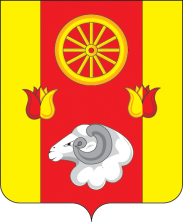 РОСТОВСКАЯ ОБЛАСТЬРЕМОНТНЕНСКИЙ РАЙОНАДМИНИСТРАЦИЯ ДЕНИСОВСКОГО СЕЛЬСКОГО ПОСЕЛЕНИЯПОСТАНОВЛЕНИЕ 18.08.2017г.			 № 72                                                              п. ДенисовскийОб утверждении перечня информации,  относящейся к инсайдерской информации администрации Денисовского сельского поселения.      В соответствии с требованиями Федерального закона от 27 июля2010 г. № 224-ФЗ "О противодействии неправомерному использованию инсайдерской информации и манипулированию рынком и о внесении изменений в отдельные законодательные акты Российской Федерации" и иными федеральными законами и нормативными правовыми актами Российской Федерации для урегулирования отношений, связанных с установлением, изменением и прекращением порядка доступа к инсайдерской информации,                ПОСТАНОВЛЯЮ:1. Утвердить  Перечень информации, относящейся к инсайдерской информации администрации Денисовского сельского поселения (Приложение №1).2. Утвердить  Положение о Порядке доступа к инсайдерской информации, правила ее конфиденциальности и контроля за соблюдением требований Федерального закона № 224-ФЗ "О противодействии неправомерному использованию инсайдерской информации и манипулированию рынком и о внесении изменений в отдельные законодательные акты Российской Федерации" ( Приложение №2).3. Настоящее Положение вступает в силу с момента его подписания.Глава АдминистрацииДенисовского сельского поселения                                              О.А.АпанаеснкоПриложение 1к постановлениюАдминистрации Денисовского сельского поселенияот 18.08.2017 № 72ПЕРЕЧЕНЬ ИНФОРМАЦИИ,ОТНОСЯЩЕЙСЯ К ИНСАЙДЕРСКОЙ ИНФОРМАЦИИ 1. К инсайдерской информации администрации муниципального образования «Денисовское  сельское поселение», относится:1) информация о принятых решениях об итогах торгов;2) информация, полученная в ходе проводимых проверок, а также информация о результатах таких проверок;3) информация о принятых решениях в отношении лиц, указанных в пунктах 1 - 4, 11 и 12 статьи 4 Федерального закона от 27.07.2010 № 224-ФЗ «О противодействии неправомерному использованию инсайдерской информации и манипулированию рынком», о выдаче, приостановлении действия или об аннулировании (отзыве) лицензий (разрешений, аккредитаций) на осуществление определенных видов деятельности, а также иных разрешений;2. Информация о решениях, об итогах торгов (тендеров), принятых администрацией муниципального образования, относится к инсайдерской в случае, если:1) предметом торгов являются ценные бумаги, иностранная валюта и (или) товары, допущенные к торговле на организованных торгах на территории Российской Федерации или в отношении которых подана заявка об их допуске к торговле на указанных торгах;2) предметом торгов является заключение договоров (право на заключение договоров), являющихся производными финансовыми инструментами, цена которых зависит от финансовых инструментов, иностранной валюты и (или) товаров, допущенных к торговле на организованных торгах на территории Российской Федерации или в отношении которых подана заявка об их допуске к торговле на указанных торгах;3) предметом торгов (тендеров) является право пользования участками недр федерального значения для разведки и добычи полезных ископаемых или для геологического изучения недр, разведки и добычи полезных ископаемых на участке недр федерального значения.3. Информация, полученная в ходе проверок, проводимых администрацией муниципального образования, а также информация о результатах таких проверок относится к инсайдерской в случае, если:1) такие проверки проводятся в отношении лиц, указанных в пунктах 1 - 4, 11 - 13 статьи 4 Федерального закона от 27.07.2010 № 224-ФЗ «О противодействии неправомерному использованию инсайдерской информации и манипулированию рынком»;2) результаты таких проверок имеют отношение к лицам, указанным в пунктах 1 - 4, 11 - 13 статьи 4 Федерального закона от 27.07.2010 № 224-ФЗ «О противодействии неправомерному использованию инсайдерской информации и манипулированию рынком».4. Информация о решениях, принимаемых администрацией муниципального образования в результате реализации ими своих полномочий, если такие решения:1) принимаются в отношении лиц, указанных в пунктах 1 - 4, 11 - 13 статьи 4 Федерального закона от 27.07.2010 № 224-ФЗ «О противодействии неправомерному использованию инсайдерской информации и манипулированию рынком», или затрагивают права и обязанности указанных лиц;2) касаются финансовых инструментов, иностранной валюты и (или) товаров, допущенных к торговле на организованных торгах на территории Российской Федерации, или в отношении которых подана заявка об их допуске к торговле на указанных торгах;3) касаются финансовых инструментов, цена которых зависит от финансовых инструментов, иностранной валюты и (или) товаров, допущенных к торговле на организованных торгах на территории Российской Федерации, или в отношении которых подана заявка об их допуске к торговле на указанных торгах;4) касаются правил проведения организованных торгов на территории Российской Федерации и (или) правил (требований) допуска к торговле на указанных торгах финансовых инструментов, иностранной валюты и (или) товаров.5. В соответствии с пунктом 5 статьи 3 Федерального закона от 27.07.2010 № 224-ФЗ «О противодействии неправомерному использованию инсайдерской информации и манипулированию рынком» к инсайдерской информации не относятся:1) сведения, ставшие доступными неограниченному кругу лиц, в том числе в результате их распространения;2) осуществленные на основе общедоступной информации исследования, прогнозы и оценки в отношении финансовых инструментов, иностранной валюты и (или) товаров, а также рекомендации и (или) предложения об осуществлении операций с финансовыми инструментами, иностранной валютой и (или) товарами.6. В соответствии с пунктом 4 статьи 3 Федерального закона "О противодействии неправомерному использованию инсайдерской информации и манипулированию рынком" перечень инсайдерской информации администрации Денисовского сельского поселения  подлежит опубликованию  в сети Интернет на официальном сайте.1.6. В соответствии с пунктом 2 статьи 8 Федерального закона "О противодействии неправомерному использованию инсайдерской информации и манипулированию рынком" администрация поселения предоставляет инсайдерскую информацию на официальном сайте в сети Интернет не позднее следующего рабочего дня с момента ее появления (возникновения), если иной порядок и сроки раскрытия или предоставления такой информации не установлены федеральными законами.Приложение 2к постановлениюАдминистрации Денисовского сельского поселенияот 18.08.2017 № 72ПОРЯДОКДОСТУПА К ИНСАЙДЕРСКОЙ ИНФОРМАЦИИ, ПРАВИЛА ОХРАНЫЕЕ КОНФИДЕНЦИАЛЬНОСТИ И КОНТРОЛЯ ЗА СОБЛЮДЕНИЕМ ТРЕБОВАНИЙ ФЕДЕРАЛЬНОГО ЗАКОНА № 224-ФЗ "О ПРОТИВОДЕЙСТВИИ НЕПРАВОМЕРНОМУ ИСПОЛЬЗОВАНИЮ ИНСАЙДЕРСКОЙ ИНФОРМАЦИИ И МАНИПУЛИРОВАНИЮ РЫНКОМ И О ВНЕСЕНИИ ИЗМЕНЕНИЙ В ОТДЕЛЬНЫЕ ЗАКОНОДАТЕЛЬНЫЕ АКТЫ РОССИЙСКОЙ ФЕДЕРАЦИИ"1. ОБЩИЕ ПОЛОЖЕНИЯ1.1. Настоящий Порядок разработан в соответствии с п. 1 ст. 11 Федерального закона от 27.07.2010 № 224-ФЗ "О противодействии неправомерному использованию инсайдерской информации и манипулированию рынком и о внесении изменений в отдельные законодательные акты Российской Федерации" (далее - "Закон"), Федеральным законом "О коммерческой тайне" и иными федеральными законами и нормативными правовыми актами Российской Федерации для урегулирования отношений, связанных с установлением, изменением и прекращением порядка доступа к инсайдерской информации в Администрации муниципального образования «Денисовское сельское поселение» (далее - Администрация).1.2. Определения, употребляемые в настоящем Порядке:1.2.1. Инсайдерская информация - точная и конкретная информация, которая не была распространена или предоставлена (в том числе сведения, составляющие коммерческую, служебную, банковскую тайну, тайну связи (в части информации о почтовых переводах денежных средств) и иную охраняемую законом тайну), распространение или предоставление которой может оказать существенное влияние на цены финансовых инструментов, иностранной валюты и (или) товаров (в том числе сведения, касающиеся одного илинескольких эмитентов эмиссионных ценных бумаг (далее - эмитент), одной или нескольких управляющих компаний инвестиционных фондов, паевых инвестиционных фондов и негосударственных пенсионных фондов (далее - управляющая компания), одного или нескольких хозяйствующих субъектов, указанных в п. 2 ст. 4 Закона, либо одного или нескольких финансовых инструментов, иностранной валюты и (или) товаров) и которая относится к информации, включенной в соответствующий перечень инсайдерской информации.1.2.2. Инсайдер - лицо, которое имеет доступ к инсайдерской информации.1.2.3. Операции с финансовыми инструментами, иностранной валютой и (или) товарами (далее также - операции) - совершение сделок и иные действия, направленные на приобретение, отчуждение, иное изменение прав на финансовые инструменты, иностранную валюту и (или) товары, а также действия, связанные с принятием обязательств совершить указанные действия, в том числе выставление заявок (дача поручений).1.2.4. Предоставление информации - действия, направленные на получение информации определенным кругом лиц в соответствии с законодательством Российской Федерации о ценных бумагах.1.2.5. Распространение информации - действия:1) направленные на получение информации неопределенным кругом лиц или на передачу информации неопределенному кругу лиц, в том числе путем ее раскрытия в соответствии с законодательством Российской Федерации о ценных бумагах;2) связанные с опубликованием информации в средствах массовой информации, в том числе в электронных, информационно-телекоммуникационных сетях общего пользования (включая сеть Интернет);3) связанные с распространением информации через электронные, информационно-телекоммуникационные сети общего пользования (включая сеть Интернет).1.2.6. Товары - вещи, за исключением ценных бумаг, которые допущены к торговле на организованных торгах на территории Российской Федерации или в отношении которых подана заявка о допуске к торговле на указанных торгах.1.2.7. Конфиденциальная информация - сведения любого характера (производственные, технические, экономические, организационные и другие), в том числе о результатах интеллектуальной деятельности в научно-технической сфере, а также сведения о способах осуществления профессиональной деятельности, которые имеют действительную или потенциальную коммерческую ценность в силу неизвестности их третьим лицам, к которым у третьих лиц нет свободного доступа на законном основании и в отношении которых обладателем таких сведений введен режим коммерческой тайны. На документе или ином носителе, содержащем конфиденциальную информацию, проставляется гриф "Коммерческая тайна" с указанием даты, фамилии и подписи лица, поставившего гриф.1.2.8. Обладатель конфиденциальной информации - лицо, которое владеет информацией, составляющей коммерческую тайну, на законном основании, ограничило доступ к этой информации и установило в отношении ее режим коммерческой тайны.1.2.9. Разглашение конфиденциальной информации - действие или бездействие, в результате которых информация, составляющая коммерческую тайну, в любой возможной форме (устной, письменной, иной форме, в том числе с использованием технических средств) становится известной третьим лицам без согласия обладателя такой информации либо вопреки трудовому или гражданско-правовому договору.1.2.10. Лица, имеющие доступ к инсайдерской информации Администрации сельского поселения - глава Администрации, главный бухгалтер Администрации, лица, иные физические лица, имеющие доступ к инсайдерской информации на основании заключенных с ними трудовых и (или) гражданско-правовых договоров.2. ЗАПРЕТ НА ИСПОЛЬЗОВАНИЕ ИНСАЙДЕРСКОЙ ИНФОРМАЦИИ2.1. Лицам, имеющим доступ к инсайдерской информации, запрещается ее использование:1) для осуществления операций с финансовыми инструментами, иностранной валютой и (или) товарами, которых касается инсайдерская информация, за свой счет или за счет третьего лица, за исключением совершения операций в рамках исполнения обязательства по покупке или продаже финансовых инструментов, иностранной валюты и (или) товаров, срок исполнения которого наступил, если такое обязательство возникло в результате операции, совершенной до того, как лицу стала известна инсайдерская информация;2) путем передачи ее другому лицу, за исключением случаев передачи этой информации лицу, включенному в список инсайдеров, в связи с исполнением обязанностей, установленных федеральными законами, либо в связи с исполнением трудовых обязанностей или исполнением договора;3) путем дачи рекомендаций третьим лицам, обязывания или побуждения их иным образом к приобретению или продаже финансовых инструментов, иностранной валюты и (или) товаров;4) для манипулирования рынком.2.2. Любое лицо, неправомерно использовавшее инсайдерскую информацию и (или) осуществившее манипулирование рынком, несет ответственность в соответствии с законодательством Российской Федерации.3. ПОРЯДОК ДОСТУПА К ИНСАЙДЕРСКОЙ ИНФОРМАЦИИ3.1. Доступ инсайдеров администрации к определенной инсайдерской информации администрации осуществляется на основании заключенных с ними трудовых и (или) гражданско-правовых договоров.3.2. Доступ работников администрации  осуществляется в рамках внутренних нормативных документов администрации.3.3. Доступ к определенной инсайдерской информации лицам, не являющимся инсайдерами администрации, оформляется на основании заявления с указанием обоснования необходимости получения конкретной информации, необходимости копирования с применением технических средств указанной информации, а также необходимости раскрытия информации третьим лицам с указанием третьих лиц, в адрес которых планируется раскрытие.3.4. По итогам рассмотрения заявления, указанного в пункте 3.3 настоящего Порядка, не позднее 3-х дней с момента его получения принимается решение о допуске или отказе в допуске лица к запрашиваемой им информации, о чем уведомляется лицо, направившее заявление.4. ПРАВИЛА ОХРАНЫ КОНФИДЕНЦИАЛЬНОСТИ ИНСАЙДЕРСКОЙ ИНФОРМАЦИИ4.1. Требования настоящего Порядка подлежат исполнению всеми инсайдерами администрации.4.2. Доступ к инсайдерской информации разрешается только лицам, указанным в пункте 1.2.9 настоящих Правил.4.3. Все лица, имеющие или получающие доступ к инсайдерской информации, подлежат ознакомлению под расписку с настоящими Правилами и Перечнем инсайдерской информации (Приложение № 1).4.4. При ознакомлении с инсайдерской информацией лицо обеспечивает сохранение ее конфиденциальности.4.5. Администрация обеспечивает необходимые организационные и технические условия для соблюдения лицами, имеющими доступ к инсайдерской информации, установленного режима конфиденциальности.4.6. Ответственным за обеспечение конфиденциальности инсайдерской информации в Администрации является глава Администрации. Контроль за соблюдением требований настоящих Правил и принятых в соответствии с ними локальных правовых актов осуществляет главный бухгалтер Администрации.4.7. Лица, имеющие или получившие доступ к инсайдерской информации, обязаны:1) выполнять установленный администрацией режим конфиденциальности;2) принять исчерпывающие меры по сохранению инсайдерской информации иными лицами;3) не предоставлять и не распространять инсайдерскую информацию, информацию, составляющую коммерческую тайну, обладателями которой являются администрация и ее контрагенты, и без их согласия не использовать эту информацию.4) при утрате статуса лица, имеющего доступ к инсайдерской информации, передать Администрации имеющиеся во владении материальные носители информации, содержащие инсайдерскую информацию;5) немедленно сообщать главе Администрации или лицу, его замещающему, об утрате или недостаче документов, файлов, содержащих конфиденциальную информацию, ключей от сейфов (хранилища), печатей, удостоверений, пропусков, паролей или при обнаружении несанкционированного доступа к инсайдерской информации и т.п.4.8. Лица, по статусу не имеющие доступа к инсайдерской информации, но получившие к ней доступ, обязаны:1) прекратить ознакомление с ней;2) принять исчерпывающие меры по сохранению конфиденциальности такой инсайдерской информации;3) исключить распространение или предоставление такой инсайдерской информации;4) немедленно доложить непосредственному руководителю о произошедшем ознакомлении с инсайдерской информацией;5) действовать в соответствии с указаниями лица, ответственного за обеспечение конфиденциальности инсайдерской информации.5. ОТВЕТСТВЕННОСТЬ ЗА РАЗГЛАШЕНИЕ ИНСАЙДЕРСКОЙ ИНФОРМАЦИИ5.1. Лица, нарушившие требования настоящих Правил, несут дисциплинарную, гражданско-правовую, административную или уголовную ответственность в соответствии с действующим законодательством Российской Федерации.5.2. Если в результате изменения законодательных и нормативных правовых актов Российской Федерации отдельные пункты настоящего Порядка вступают с ними в противоречие, эти пункты утрачивают силу. До момента внесения изменений в настоящий Порядок работники администрации и иные лица, указанные в настоящем Порядке, руководствуются законодательными и нормативно-правовыми актами Российской Федерации.    